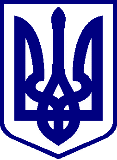 КИЇВСЬКА МIСЬКА РАДАII СЕСIЯ IX СКЛИКАННЯРІШЕННЯ____________№_________________ПРОЄКТВідповідно до статті 25 Закону України «Про місцеве самоврядування в Україні» з метою залучення учнів закладів загальної середньої освіти міста Києва до наукової, навчально-дослідницької, винахідницької роботи та поглибленого вивчення предметів і засвідчення їх особистих досягнень Київська міська радаВИРІШИЛА:1. Запровадити систему заохочення для залучення учнів закладів загальної середньої освіти міста Києва до наукової, навчально-дослідницької, винахідницької роботи та поглибленого вивчення предметів.2. Затвердити Положення про персональні стипендії Київської міської ради для призерів олімпіад, конкурсів та турнірів з навчальних предметів, що додається.3. Визнати таким, що втратило чинність рішення Київської міської ради від 15 березня 2012 року № 207/7544 «Про персональні стипендії Київської міської ради в галузі освіти для обдарованих дітей міста Києва».4. Оприлюднити це рішення в порядку встановленому законодавством України.5. Контроль за виконанням цього рішення покласти на постійну комісію Київської міської ради з питань освіти і науки, сім’ї, молоді та спорту та постійну комісію Київської міської ради з питань бюджету та соціально-економічного розвитку.Київський міський голова					                                                                Віталій КЛИЧКОПОДАННЯ:Депутат Київської міської ради				член депутатської фракції «ГОЛОС»у Київській міській раді:                                               Вадим ВАСИЛЬЧУКПОГОДЖЕНО:Постійна комісія Київської міської радиз питань освіти і науки, сім’ї, молоді та спортуГолова							                                                                             Вадим ВАСИЛЬЧУКСекретар							                                                                         Олександр СУПРУНПостійна комісія Київської міської радиз питань бюджету та соціально-економічного розвиткуГолова							                                                                             Андрій ВІТРЕНКОСекретар							                                                                         Владислав АНДРОНОВВ.о. начальник управління правовогозабезпечення діяльностіКиївської міської ради				                                                  Валентина ПОЛОЖИШНИКДодатокдо рішення Київської міської ради від ___________ № ____________ПОЛОЖЕННЯпро персональні стипендії Київської міської ради для призеріволімпіад, конкурсів та турнірів з навчальних предметів1. Загальні положення1.1. Персональні стипендії Київської міської ради для призерів олімпіад, конкурсів та турнірів з навчальних предметів (далі - персональні стипендії) призначаються відповідно до рішення Київської міської ради з метою залучення учнів закладів загальної середньої освіти міста Києва до наукової, навчально-дослідницької, винахідницької роботи та поглибленого вивчення предметів і засвідчення їх особистих досягнень. 1.2. Київська міська рада призначає 100 персональних стипендій призерам олімпіад, конкурсів та турнірів з навчальних предметів, авторам винаходів (корисних моделей), які є учнями закладів загальної середньої освіти столиці України та мають високі досягнення у вивченні навчальних предметів. 1.3. Учні закладів загальної середньої освіти міста Києва мають право на отримання персональної стипендії за таких умов: 1.3.1. Є учнями 8 - 11 класів закладів загальної середньої освіти на період виплати персональної стипендії. 1.3.2. Мають високий рівень успішності (9 - 12 балів) за результатами річного оцінювання з навчальних дисциплін упродовж попереднього до призначення персональної стипендії навчального року, що підтверджується табелем про успішність. 1.3.3. Є призерами: Всеукраїнських учнівських олімпіад з навчальних предметів; Всеукраїнських учнівських турнірів; Всеукраїнського конкурсу-захисту науково-дослідницьких робіт учнів - членів Малої академії наук України; олімпіад, конкурсів та турнірів з навчальних предметів, що мають статус всеукраїнських або міжнародних; Київських міських олімпіад з навчальних предметів; олімпіад з навчальних предметів що проводять заклади вищої освіти України; Міжнародного конкурсу з української мови імені Петра Яцика; Міжнародного мовно-літературного конкурсу учнівської та студентської молоді імені Тараса Шевченка, Всеукраїнського конкурсу учнівської творчості або є авторами винаходів (корисних моделей). 1.4. Персональні стипендії призначаються терміном на один навчальний рік: з 1 вересня по 30 червня включно.2. Порядок призначення персональних стипендій2.1. Для організації роботи з розгляду, відбору та висунення кандидатів на персональну стипендію Київської міської ради утворюється конкурсна комісія (далі - комісія), яку очолює голова постійної комісії Київської міської ради, до функціональної спрямованості якої належать питання освіти і науки. Заступником голови є директор Департаменту освіти і науки виконавчого органу Київської міської ради (Київської міської державної адміністрації) або його заступник. До складу комісії входять: депутати постійної комісії Київської міської ради, до функціональної спрямованості якої належать питання освіти і науки, спеціалісти Департаменту освіти і науки виконавчого органу Київської міської ради (Київської міської державної адміністрації), педагогічні працівники закладів загальної середньої освіти, представники комунального позашкільного навчального закладу «Київська Мала академія наук учнівської молоді», Інституту післядипломної освіти Київського університету імені Бориса Грінченка, громадського об’єднання «Асоціація керівників шкіл м.Києва». 2.2. Кількісний та персональний склад комісії затверджується щороку рішенням постійної комісії Київської міської ради, до функціональної спрямованості якої належать питання освіти і науки. 2.3. Керівництво роботою комісії здійснює її голова, а в разі його відсутності заступник голови комісії. Веде протоколи засідання комісії відповідальний секретар, що обирається з членів конкурсної комісії на її першому засіданні. 2.4. Комісія зобов’язана не пізніше ніж за 30 днів до її першого засідання повідомити засобам масової інформації про відбір кандидатур для призначення персональних стипендій учням закладів загальної середньої освіти міста Києва та надіслати офіційні інформаційні листи управлінням освіти районних в місті Києві державних адміністрацій. 2.5. Засідання комісії вважається повноважним, якщо на ньому присутні не менше як дві третини її складу. 2.6. Рішення комісії щодо стипендіатів приймається до 1 серпня поточного року та оформляється протоколом, який підписується головою комісії та відповідальним секретарем. 2.7. Список стипендіатів затверджується рішенням Київської міської ради щорічно до 1 вересня. 3. Порядок висування кандидатів3.1. Кандидатури учнів для призначення персональних стипендій подають управління освіти районних в місті Києві державних адміністрацій за рекомендацією керівників закладів загальної середньої освіти шляхом направлення листа-клопотання до комісії та підтверджуючих документів на кожного з кандидатів до 10 червня кожного поточного року. Квота для кожного району становить не більше 15 кандидатур. 3.2. Кандидатури учнів закладів загальної середньої освіти, яким призначені стипендії Президента України, Кабінету Міністрів України тощо, на отримання персональних стипендій комісією не розглядаються. 3.3. До листа-клопотання управлінь освіти районних в місті Києві державних адміністрацій про призначення персональної стипендії на ім'я голови комісії додаються такі документи: - розгорнута характеристика учня - кандидата на призначення стипендії, у якій висвітлюються його досягнення, за підписом керівника закладу загальної середньої освіти, де навчається кандидат, з обов'язковою інформацією про учня: прізвище, ім'я та по батькові, дата народження, домашня адреса, телефон; - копія свідоцтва про народження або копія паспорту громадянина України (ІD-картки), реєстраційного номеру облікової картки платника податків учня - кандидата на персональну стипендію; - копія табеля про успішність учня - кандидата на персональну стипендію; - копії дипломів, грамот або витягів з наказів, що засвідчують призове місце учня - кандидата на персональну стипендію в олімпіадах конкурсах, турнірах з навчальних предметів, зазначених у підпункті 1.3.3. цього Положення, копії патентів на винаходи (корисні моделі). 3.4. При призначенні персональних стипендій враховуються досягнення учнів - кандидатів на персональну стипендію за попередній навчальний рік. 3.5. Відбір претендентів на отримання персональної стипендії здійснюється за рейтингового системою, що додається, шляхом голосування членів конкурсної комісії. 4. Фінансування видатків, пов’язаних з виплатою персональних стипендій4.1. Виплата персональних стипендій здійснюється за рахунок коштів міського бюджету. 4.2. Розмір персональних стипендій становить 1000 грн. в місяць і не підлягає індексації протягом року. Загальний розмір персональної стипендії за навчальний рік одному стипендіату становить не більше 10 000 грн. 4.3. Щомісячну виплату персональних стипендій здійснює Департамент освіти і науки виконавчого органу Київської міської ради (Київської міської державної адміністрації) з 1 вересня кожного поточного року до 30 червня наступного року включно. 4.4. У разі призначення учню стипендії Президента України, Кабінету Міністрів України, Верховної ради України виплата персональної стипендії припиняється з дати видачі відповідного наказу Міністерства освіти і науки України. У такому випадку до затвердженого списку стипендіатів за поданням комісії вносяться відповідні зміни не пізніше 1 грудня.Київський міський голова                                                             Віталій КЛИЧКОДодатокдо Положення про персональні стипендії Київської міської ради для призерів олімпіад, конкурсів та турнірів з навчальних предметівРейтингова системавідбору претендентів на отримання персональної стипендіїВсеукраїнські учнівські олімпіади з навчальних предметів,Міжнародний конкурс з української мови імені Петра Яцика,Міжнародний мовно-літературний конкурс учнівської та студентської молоді імені Тараса Шевченка,Всеукраїнський конкурс учнівської творчостіВсеукраїнський конкурс-захист науково-дослідницьких робітВсеукраїнські учнівські турніри з навчальних предметів(за результатами командної першості)Київські міські олімпіади з навчальних предметівІнші олімпіади, конкурси та турніри з навчальних предметів, що мають статус всеукраїнських або міжнароднихОлімпіади з навчальних предметів, що проводятьзаклади вищої освіти УкраїниАвтори винаходів (корисних моделей), авторство і права на які засвідчуються патентом – 6 балів.Київський міський голова                                                                Віталій КЛИЧКО Про персональні стипендії Київської міської ради для призерів олімпіад, конкурсів та турнірів з навчальних предметівПризове місце ІІІ (третій) міський етап олімпіади (конкурсу) ІV (четвертий) всеукраїнський етап олімпіади (конкурсу) І 4 бали 6 балів ІІ 3 бали 5 балів ІІІ 2 бали 4 бали учнів - членів Малої академії наук України Призове місце ІІ (другий) міський етап конкурсу ІІІ (третій) всеукраїнський етап конкурсу І 4 бали 6 балів ІІ 3 бали 5 балів ІІІ 2 бали 4 бали Призове місце ІІ (другий) етап - фінальний - на державному рівні І 3 бали ІІ 2 бали ІІІ 1 бал Призове місце Фінальний етап – на міському рівні І 4 бали ІІ 3 бали ІІІ 2 бали Призове місце Фінальний етап (за результатами особистої першості) Фінальний етап (за результатами командної першості) І 3 бали 1,5 балів ІІ 2 бали 1,0 бал ІІІ 1 бал 0,5 балів Призове місце Фінальний етап (за результатами особистої першості) І 1,5 балів ІІ 1,0 бал ІІІ 0,5 балів 